บทที่ 4การพัฒนากระบวนการชุมชน		นายไพฑูรย์ ศิริรักษ์ แห่งศูนย์การเรียนรู้ภูมิปัญญาชาวบก กล่าวต้อนรับ และนายสิทธิศักดิ์ ตันมงคล หัวหน้าโครงการ ชี้แจงรายละเอียดโครงการ		การพัฒนาต่อยอดวัฒนธรรมอาหารโดยใช้การท่องเที่ยวเป็นเครื่องมือในการขับเคลื่อน โดยจะจัดการท่องเที่ยวผ่าน Node ทั้ง 4 อำเภอ		ครัวใบโหนด จะเป็น Node แรก ที่อำเภอสิงหนคร ที่เป็นเหมือนประตูเข้าพื้นที่คาบสมุทรสทิงพระ หากเข้าพื้นที่ทางทิศใต้ของคาบสมุทรสทิงพระ ควรปรับปรุงสถานที่ และการจัดนิทรรศการต่างๆ ให้มีความชัดเจนมากขึ้น เพิ่มความน่าสนใจในงานเดิม คืองานความมั่นคงด้านอาหาร ให้เข้มขึ้น พร้อมกับเพิ่มเติมการต่อยอดวัฒนธรรมอาหารเข้าไป และให้พัฒนาบทบาทให้เป็นศูนย์ข้อมูลการท่องเที่ยววัฒนธรรมอาหารคาบสมุทรสทิงพระ เป็นจุดแวะจุดแรกๆ เมื่อเข้าพื้นที่คาบสมุทรสทิงพระ		ศูนย์การเรียนรู้ภูมิปัญญาชาวบก ของนายไพฑูรย์ ศิริรักษ์ จะเป็น Node ที่ 2 ที่อำเภอสทิงพระ เป็นที่ที่มีผู้เข้ามาเรียนรู้สม่ำเสมอ มีความเห็นว่า นอกจากการพัฒนาต่อยอดตามโครงการแล้ว ควรมีการสืบสานวัฒนธรรมอาหารด้วย เนื่องจากสถานการณ์ปัจจุบันยังคงมีปัญหาการสืบสานด้านวัฒนธรรมอาหารอยู่ทั่วไป สามารถดำเนินการให้มีการสืบสาน ควบคู่กับการต่อยอดพร้อมๆ กันไปการพัฒนาต่อยอดวัฒนธรรมอาหารโดยใช้การท่องเที่ยวเป็นเครื่องมือในการขับเคลื่อนจะมีลักษณะแตกต่างกันไปตามฐานทุนของพื้นที่ที่แตกต่างกัน (ดูรูป)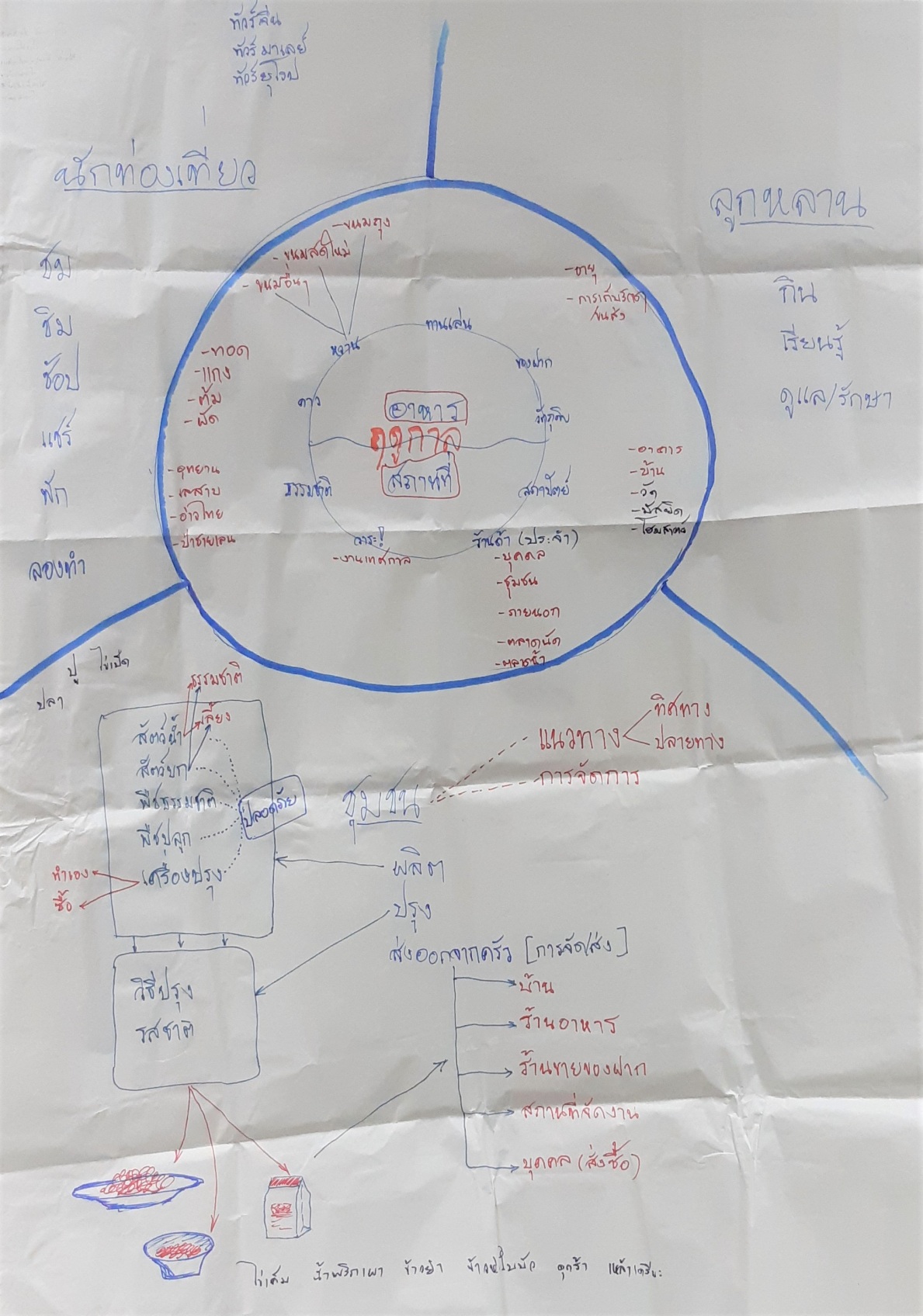 แนวทางการออกแบบการท่องเที่ยว (ดูรูป)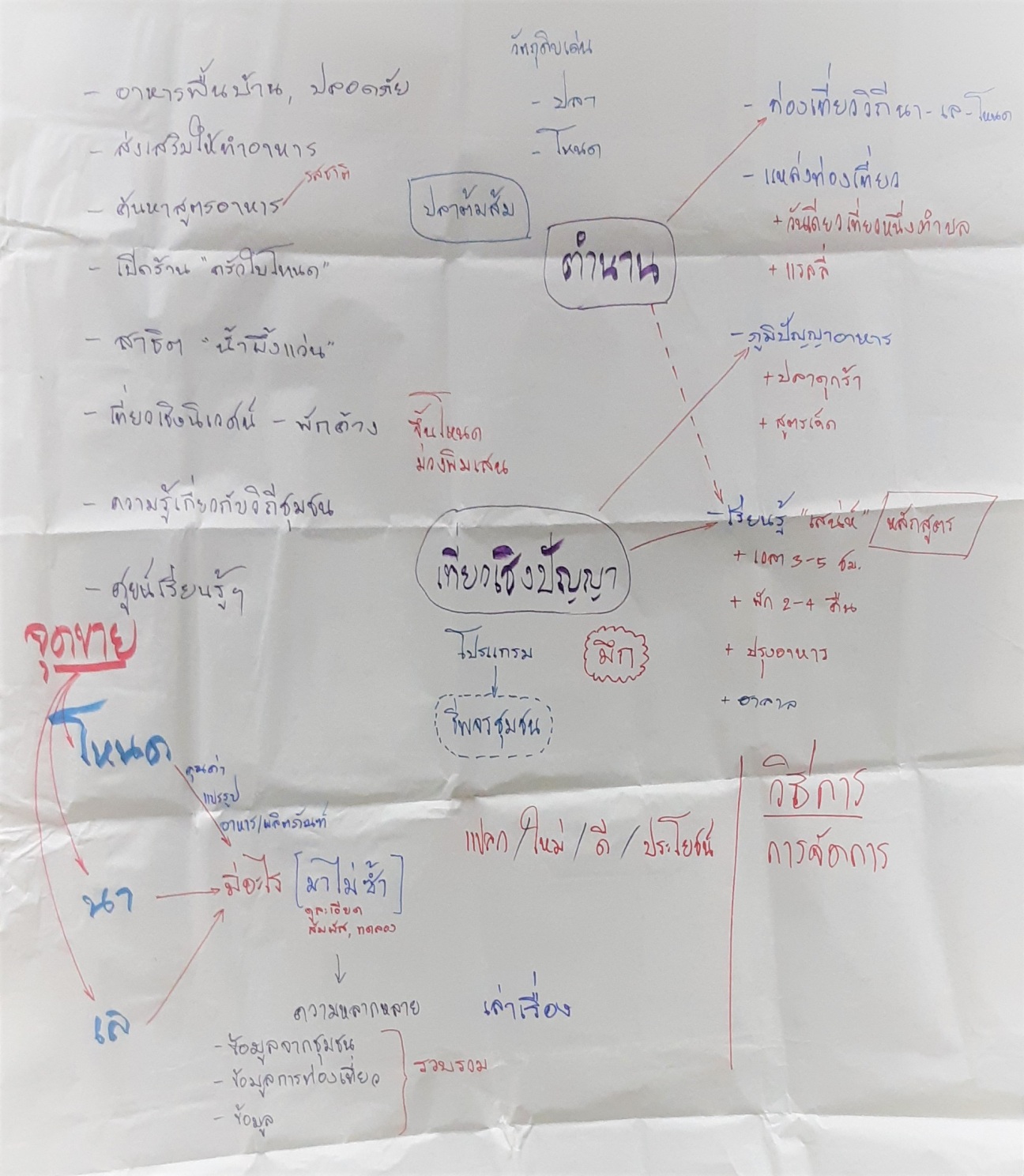 ตำบลรำแดง อำเภอสิงหนคร เสนอแหล่งท่องเที่ยว ดังนี้		ทุ่งปอเทืองบ้านรำแดง ตำบลรำแดง อำเภอสิงหนคร จังหวัดสงขลา แหล่งท่องเที่ยวเชิงเกษตรที่มีพื้นที่นากว่า 300 ไร่ ซึ่งในช่วงเดือนสิงหาคมของทุกๆ ปี จะมีการจัด “เทศกาลดอกปอเทืองบานที่บ้านรำแดง” ก่อนที่ดอกปอเทืองจะแปรสภาพเป็นปุ๋ยสดบำรุงดินตามแนวพระราชดำริเศรษฐกิจพอเพียง		ตลาดพรีเมี่ยมรำแดง หมู่ที่ 7 บ้านป่าขวาง ตำบลรำแดง อำเภอสิงหนคร จังหวัดสงขลา (เปิดทุกวันศุกร์ - เสาร์ เวลา 12.00 – 17.00 น. และ 08.00 – 17.00 น.) เป็นตลาดท่องเที่ยวเชิงเกษตรวัฒนธรรม ที่ตั้งอยู่กลางทุ่งนาข้าว พร้อมวิวต้นตาลโตนด และเป็นตัวอย่างของชุมชนนำร่องในการพัฒนาให้เป็นชุมชนวิถีเกษตรกรรมไทยตามนโยบายไทยนิยมยั่งยืน พร้อมต่อยอดสินค้าเกษตรเกรดพรีเมี่ยมนำมาจำหน่ายในตลาดพรีเมี่ยมรำแดง		OTOP นวัตวิถีบ้านรำแดง “โหนด–นา–ไผ่” อัตลักษณ์ของบ้านรำแดง อำเภอสิงหนคร จังหวัดสงขลา ซึ่งทาง อบต.รำแดง มีการจัดเส้นทางท่องเที่ยวเชิงวีถีเกษตรชุมชน โดยมีการเน้นการทำกิจกรรมแบบฐานการเรียนรู้เพื่อให้นักท่องเที่ยวได้สัมผัส และเรียนรู้วิถีชีวิตชาวบ้าน เช่นฐานการเรียนรู้ตาลโตนดฐานการเรียนรู้บ้านต้นแบบฐานการเรียนรู้บ้านทักษิณาทานฐานการเรียนรู้วัดป่าขวางฐานการเรียนรู้เศรษฐกิจพอเพียงฐานการเรียนรู้ครัวรำแดง		ด้านอาหารพื้นบ้านยำหัวโหนดไก่บ้านคั่วโหนดแกงเลียง (ผักพื้นบ้าน)ลูกตาลกะทิสดปลากะตักทอดชาปอเทือง		ด้านผลิตภัณฑ์ OTOPไข่เค็มกล้วยฉาบข้าวกล้อง (ข้าวสังข์หยด)พายลูกตาลน้ำตาลผง (ขนมขี้มอด)น้ำพริกสมุนไพรน้ำส้มสายชูตาลโหนดเครื่องจักสานจากใบตาลอำเภอระโนด เสนอแหล่งท่องเที่ยว ดังนี้		ด้านสถานที่ท่องเที่ยว เน้นการท่องเที่ยววิถี “โหนด-นา-เล”วิถีโหนด ตำบล ระวะ มีการแปรรูปตาลโหนดให้เป็นผลิตภัณฑ์ต่างๆวิถีนา ตำบล ตะเครียะ กำลังจัดสร้างแหล่งท่องเที่ยวเชิงวิถีเกษตรกลางทุ่งนาวิถีเล ตำบล ชายฝั่งทะเลอ่าวไทย มีการจัดแหล่งเรียนรู้เกี่ยวกับวิถีชาวประมงในการออกเรือหาปลา		ด้านสถานที่ท่องเที่ยว		ตลาดน้ำคลองแดน ตำบลแดนสงวน (เปิดทุกวันเสาร์ เวลา 15.30 – 21.00 น.) เป็นแหล่งท่องเที่ยวทางวัฒนธรรมและแหล่งท่องเที่ยวเชิงอนุรักษ์ โดยมีการบริหารจัดการแหล่งท่องเที่ยวเพื่อพัฒนาชุมชน และสร้างรายได้ให้กับชุมชน รวมถึงชาวบ้าน อีกทั้งเป็นการเปิดโอกาสให้นักท่องเที่ยวได้มาสัมผัส เรียนรู้ รวมถึงเข้าใจธรรมชาติ ศิลปวัฒนธรรม ประวัติศาสตร์ และวิถีชีวิตของคนในคลองแดน		“สามคลอง สองเมือง” สโลแกนของตลาดน้ำคลองแดน ซึ่งมีที่มาจากลำคลองธรรมชาติ 3 ลำคลองที่มาบรรจบกัน คือ ลำคลองสายแรกไหลสู่ อ.หัวไทร และ อ.ปากพนัง จ.นครศรีธรรมราช ลงไปทางใต้ ลำคลองสายที่สองเป็นลำคลองไหลสู่ อ.ระโนด จ.สงขลา และไหลลงสู่ทะเลสาบสงขลา ส่วนลำคลองสายที่สามจากทางทิศตะวันตกไหลสู่ อ.ชะอวด จ.นครศรีธรรมราช		ตลาดน้ำปากแตระ ตำบลปากแตระ (เปิดทุกวันเสาร์ เวลา 16.30 – 20.00 น.) เป็นตลาดน้ำที่ทางเทศบาลมีการจัดตั้งขึ้น เพื่อให้ชาวบ้านได้ช่วยกันฟื้นฟูเศรษฐกิจภายในตำบล และสร้างให้เป็นแหล่งท่องเที่ยววิถีชุมชน โดยจะมีการนำผลิตภัณฑ์การเกษตร พืชผลทางการเกษตรมาค้าขาย และมีกิจกรรมบันเทิงจากน้องๆ นักเรียนในพื้นที่มาร่วมกันแสดงดนตรี และสีสันให้กับตลาดน้ำปากแตระ		ตลาดริมน้ำคลองระโนด อำเภอระโนด (เปิดทุกวันศุกร์ เวลา 16.00 – 20.30 น.) เสน่ห์สงขลาอีกแหล่งท่องเที่ยวเชิงอนุรักษ์วัฒนธรรม “ตลาดริมน้ำคลองระโนด” หรือ “ตลาดน้ำคลองระโนด” เป็นแหล่งท่องเที่ยวเปิดใหม่ของชาวระโนด ที่มีการนำสินค้าต่างๆมากมายมาวางจัดจำหน่ายให้แก่นักท่องเที่ยวสายเฮลล์ตี้ ได้ลองชม ชิม ช็อป สินค้าพื้นเมือง ไม่ว่าจะเป็น ชมการแสดงพื้นเมืองภาคใต้ ชิมอาหารรสเด็ด  หรือช็อปปิ้งสินค้าแฮนเมค เป็นต้น		ด้านแหล่งอาหารพื้นเมืองตำบลบ่อตรุ ไข่ครอบ ไข่เค็มต้ม น้ำพริกเผา น้ำพริกปู กะหรี่ปั๊บ ปลาเส้น ปลาแห้งตำบลพังยาง ขนมลา (ลากรอบ) ขนมถาด ขนมเปียกปูนตำบลระวะ แปรรูปลูกตาล ชนิด อบแห้ง ลอยแก้ว เชื่อม และวุ้นลูกตาลกรอบตำบลปากแตระ ไข่เป็ด ไข่เค็ม มันกุ้งอำเภอระโนด ข้าวยำใบบัว ข้าวห่อใบบัวตำบลบ้านขาว ปลาดุกร้าตำบลท่าบอน น้ำพริกแม่ปลื้ม น้ำพริกสำเร็จรูปบรรยากาศในการประชุมแลกเปลี่ยนความคิดเห็นและร่วมวางแผน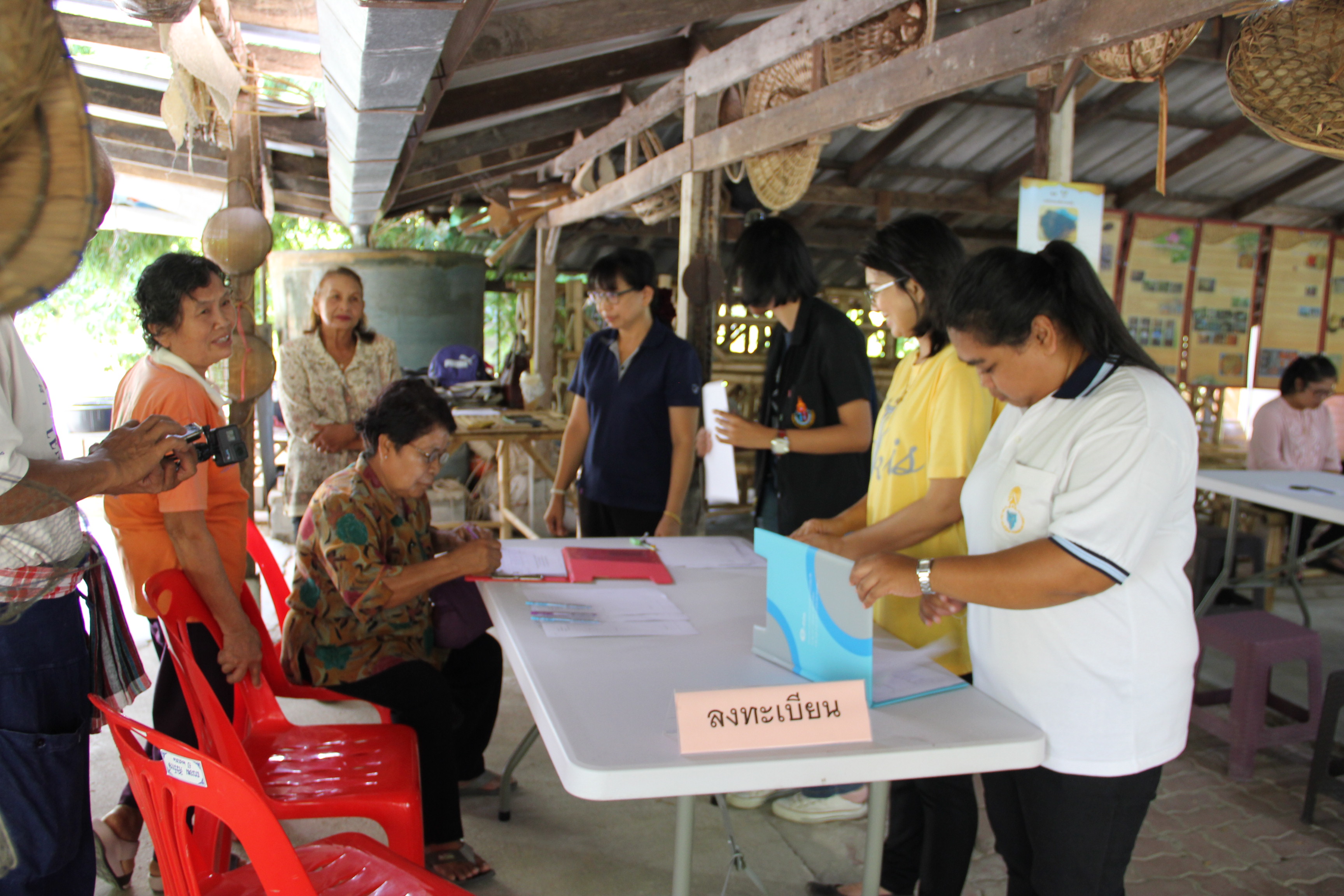 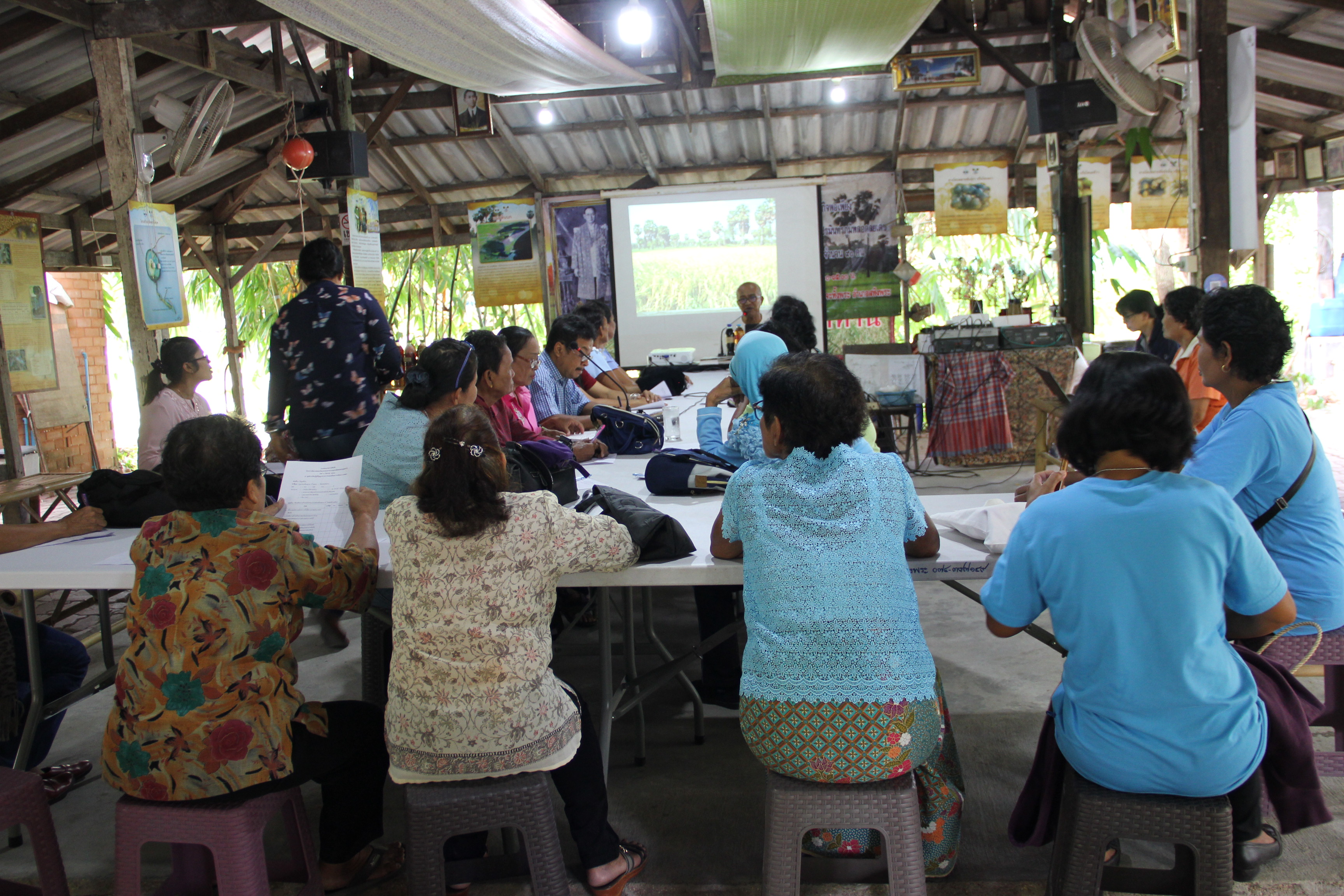 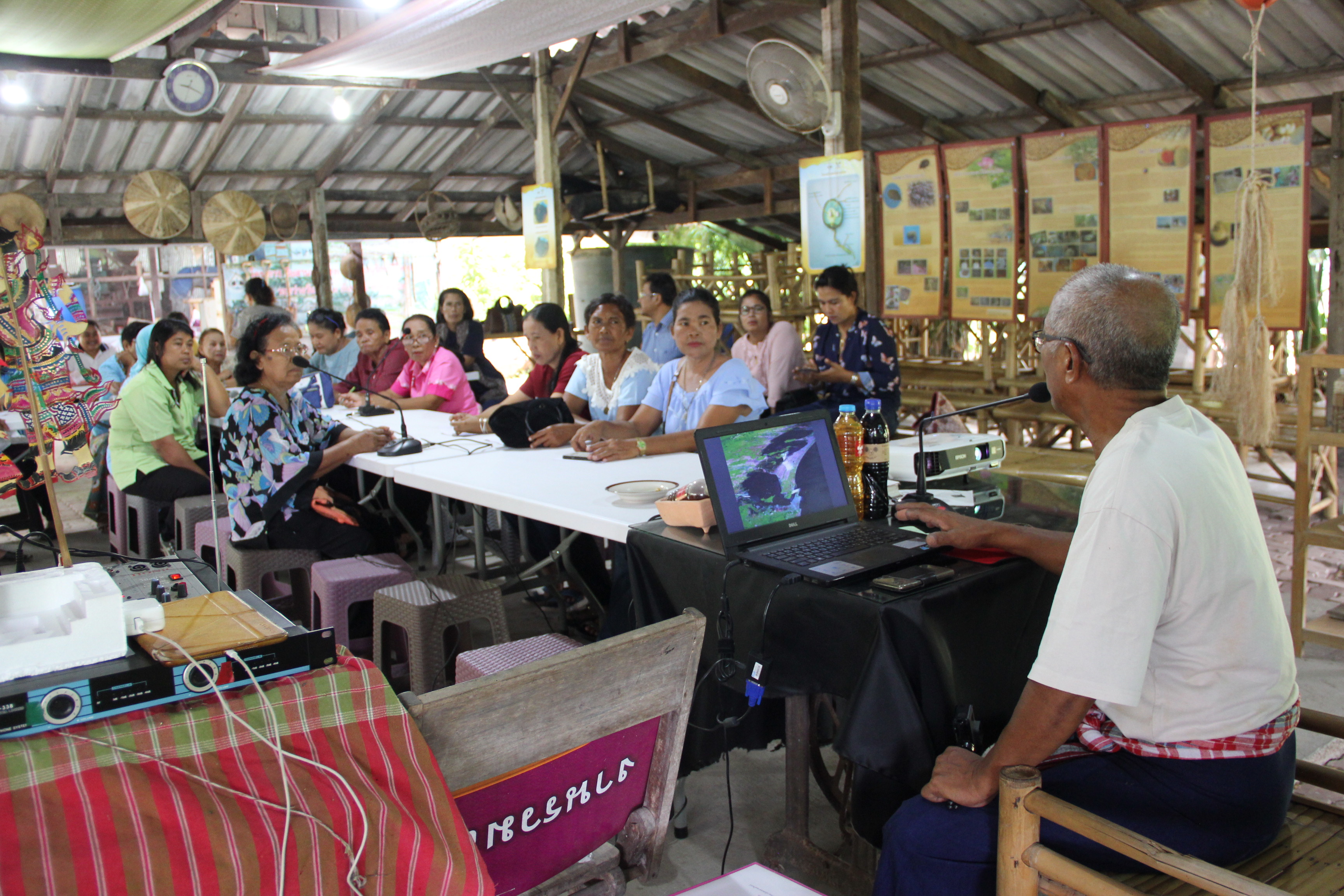 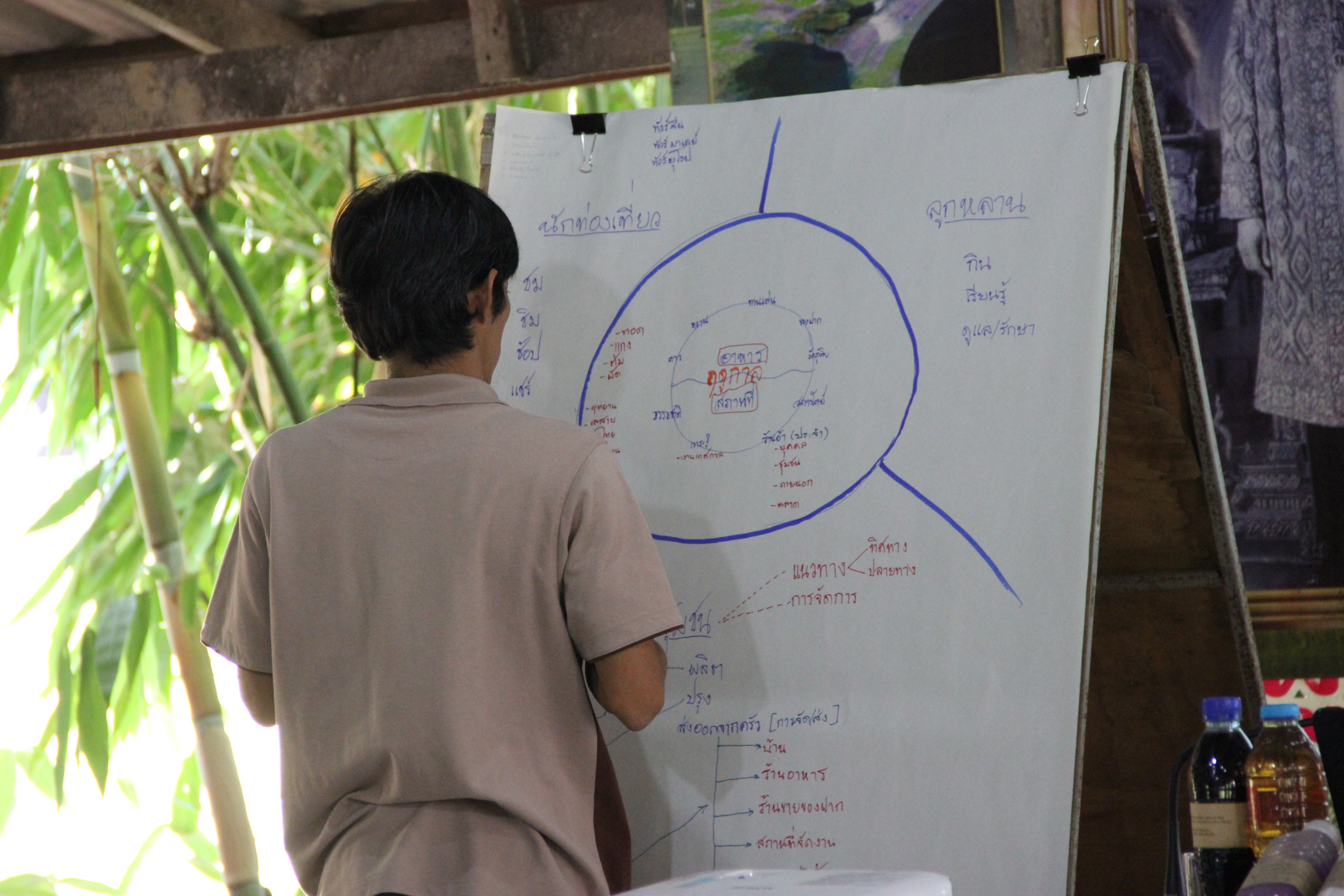 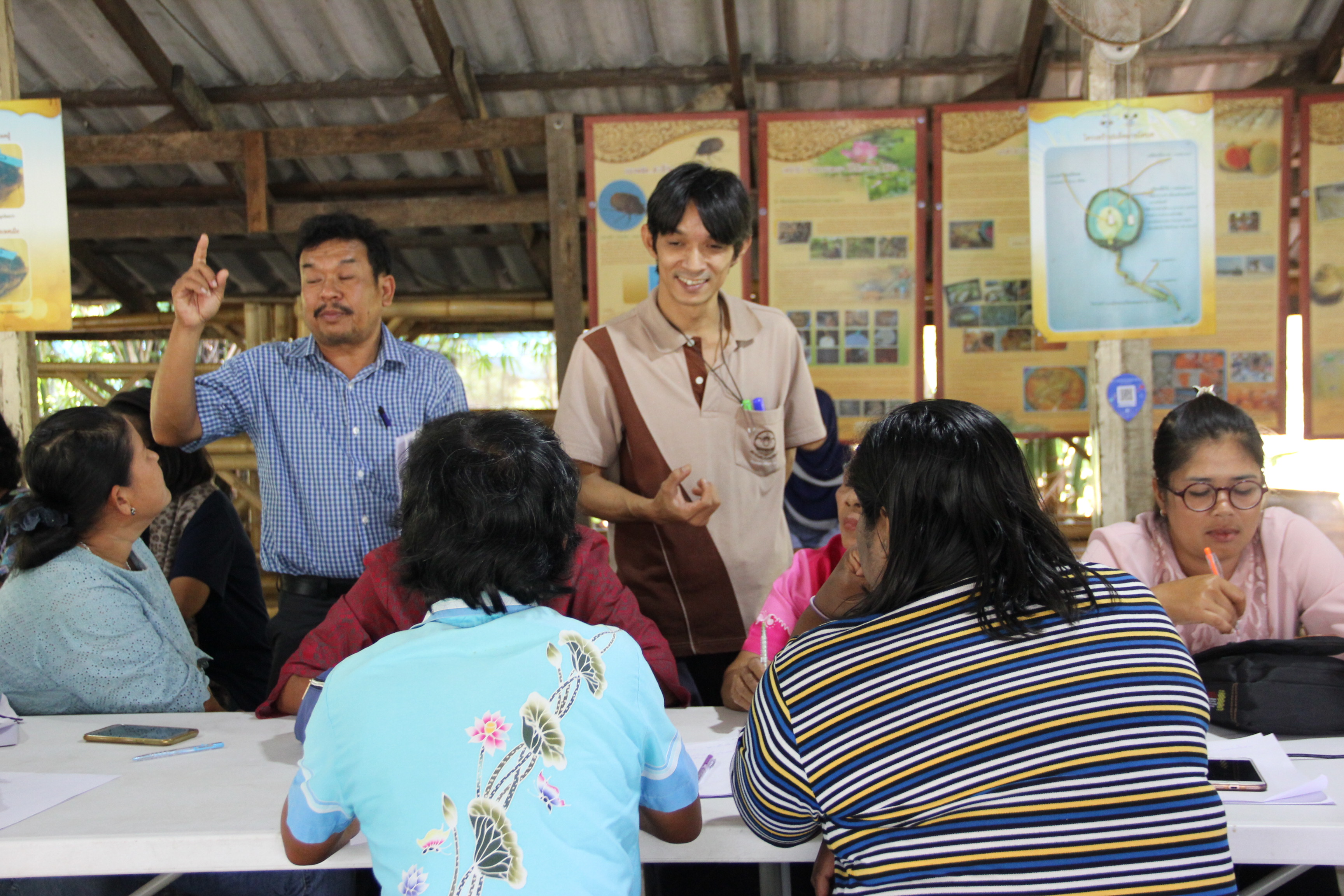 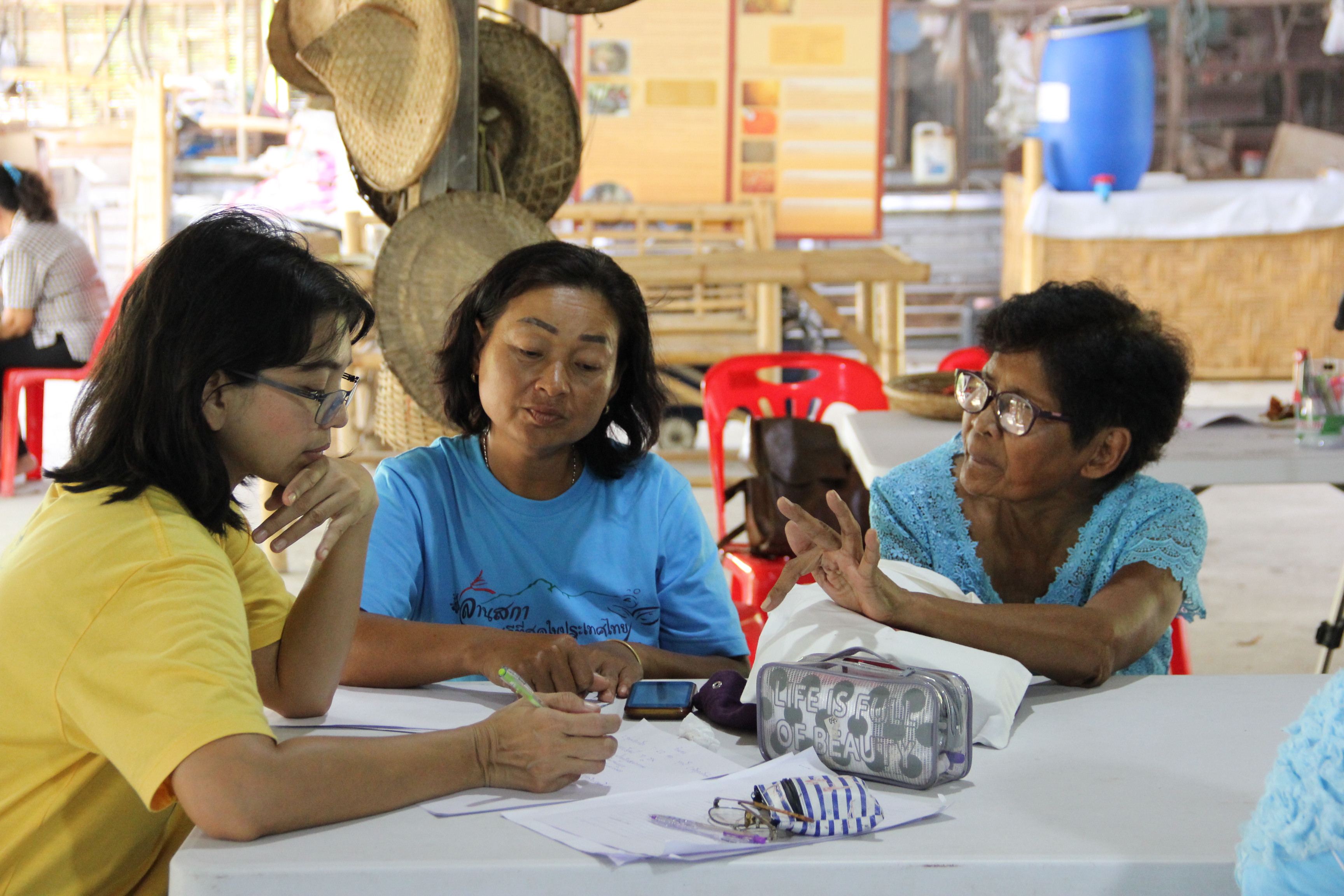 กันยายน 2561		ลงสำรวจข้อมูลที่คลองแดน อำเภอระโนด ไปพบพี่โย (นายอภิชาติ เหมือนทอง) และภรรยา (นางอุบล เหมือนทอง) ที่เรินพี่โย คลองแดน โทรศัพท์ 094-3185079 และ 087-5594314 เห็นว่ามีความเหมาะสมที่จะเป็น Node ของอำเภอระโนด เพื่อเรียนรู้วัฒนธรรมอาหาร ตั้งแต่วัตถุดิบ เตรียม ปรุง และกิน และหากมาในวันเสาร์ จะมีตลาดน้ำในช่วงเย็น-ค่ำด้วย โดยสามารถพักแรมแบบโฮมสเตย์ที่เรินพี่โยได้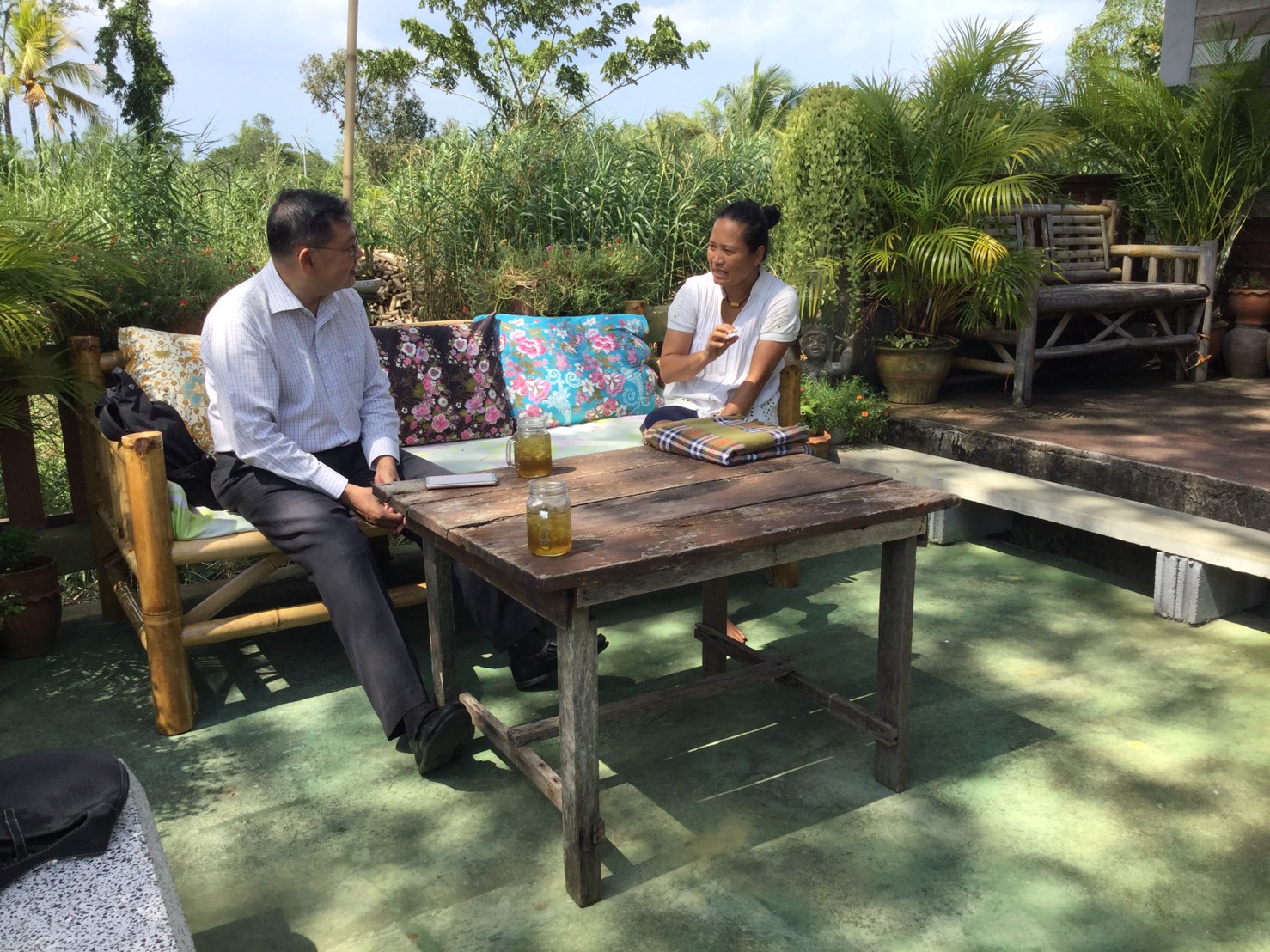 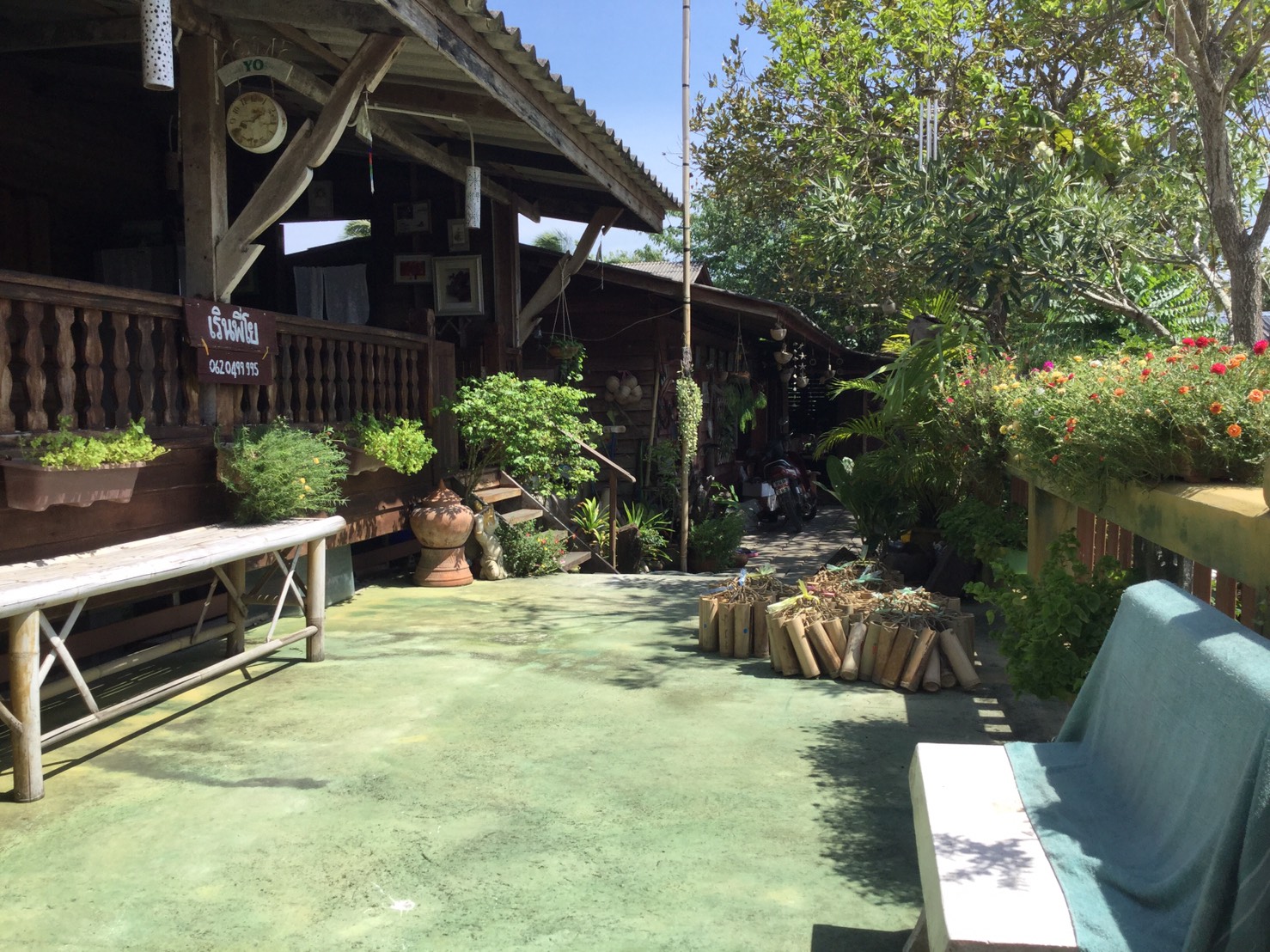 		ลงพื้นที่เข้าร่วมดูกิจกรรมของกลุ่มบ้านเขาใน หมู่ที่ 1 ตำบลเชิงแส อำเภอกระแสสินธุ์ ภายใต้โครงการ OTOP นวัตวิถี จัดที่ ศูนย์เรียนรู้เศรษฐกิจพอเพียง บ้านรัดปูน ตำบลเชิงแส ซึ่งมีแนวคิดบางส่วนสอดคล้องกับโครงการ มีการนำเมนูอาหารที่คัดเลือกแล้วมาทำและทดลองชิมกัน ภายใต้การนำของผู้ใหญ่บ้านเขาใน (นางสาวนทีธรรม หรือตาล ทองเนื้อแข็ง โทรศัพท์ 089-8695013) และพัฒนาการอำเภอกระแสสินธ์ (นางนงลักษณ์ ย้อยดำ โทรศัพท์ 081-8227158)		รายการอาหารที่ชุมชนบ้านเขาใน จัดทำขึ้นทดลอง ประกอบด้วย แกงคั่วหัวโหนด แกงส้มปลาช่อนเขาคัน ข้าวโพดบวด ข้าวยำ ต้มยำกุ้ง น้ำพริก ปลาช่อนแห้งทอด ปลาส้มทอด ปลาส้มต้มกะทิ และผักเหนาะ จัดเป็นสำรับสวยงาม (ดูรูป)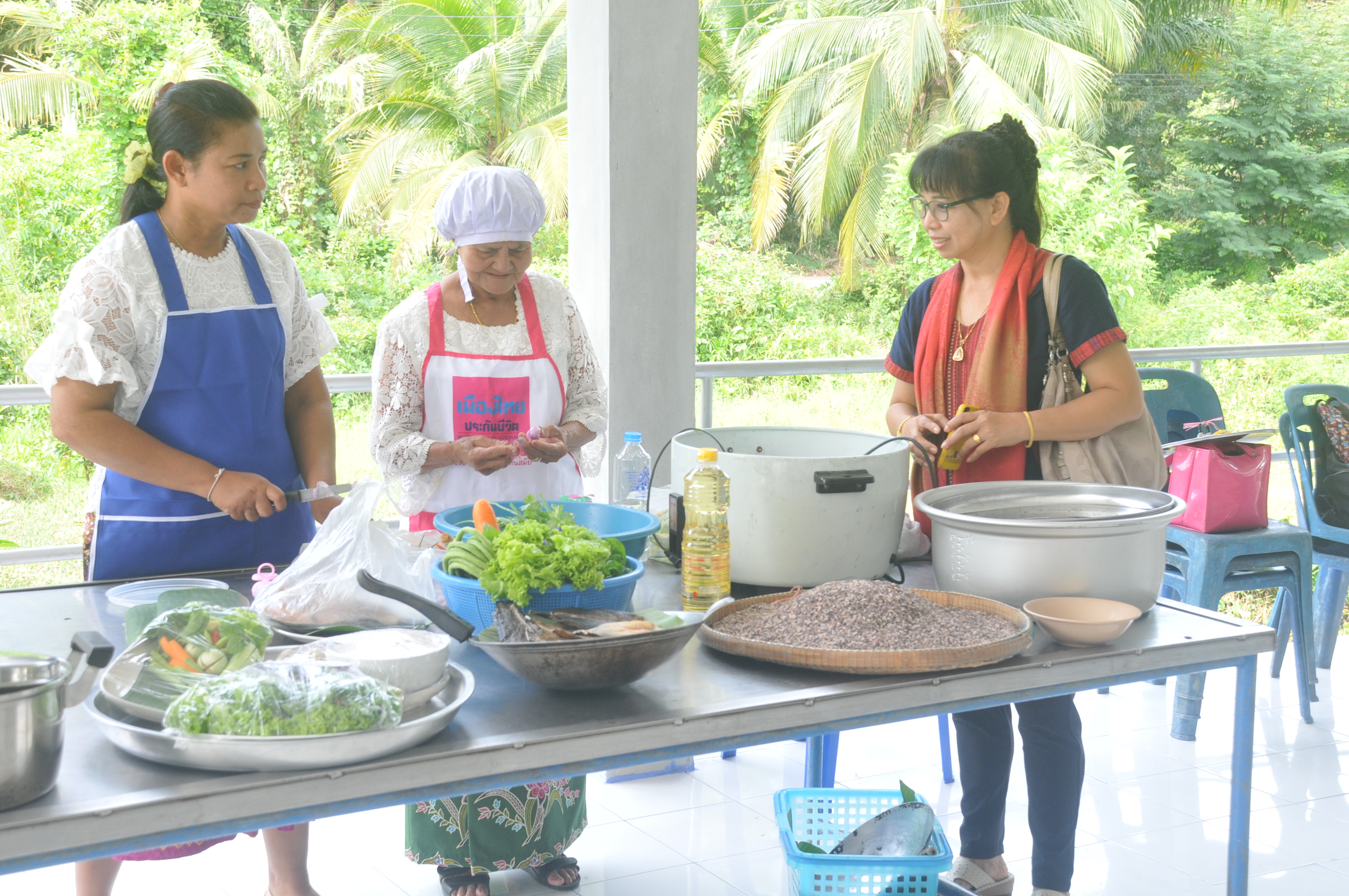 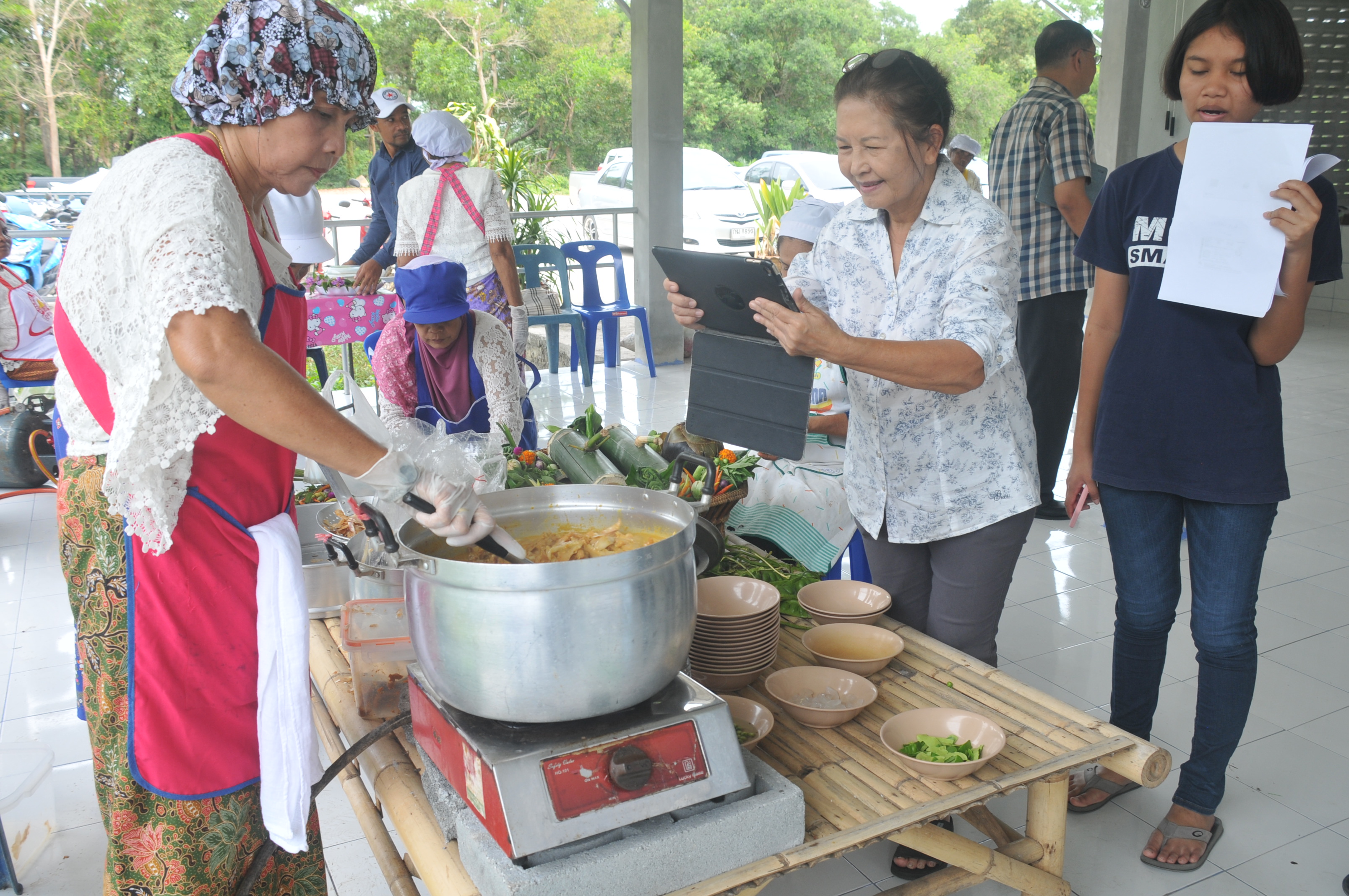 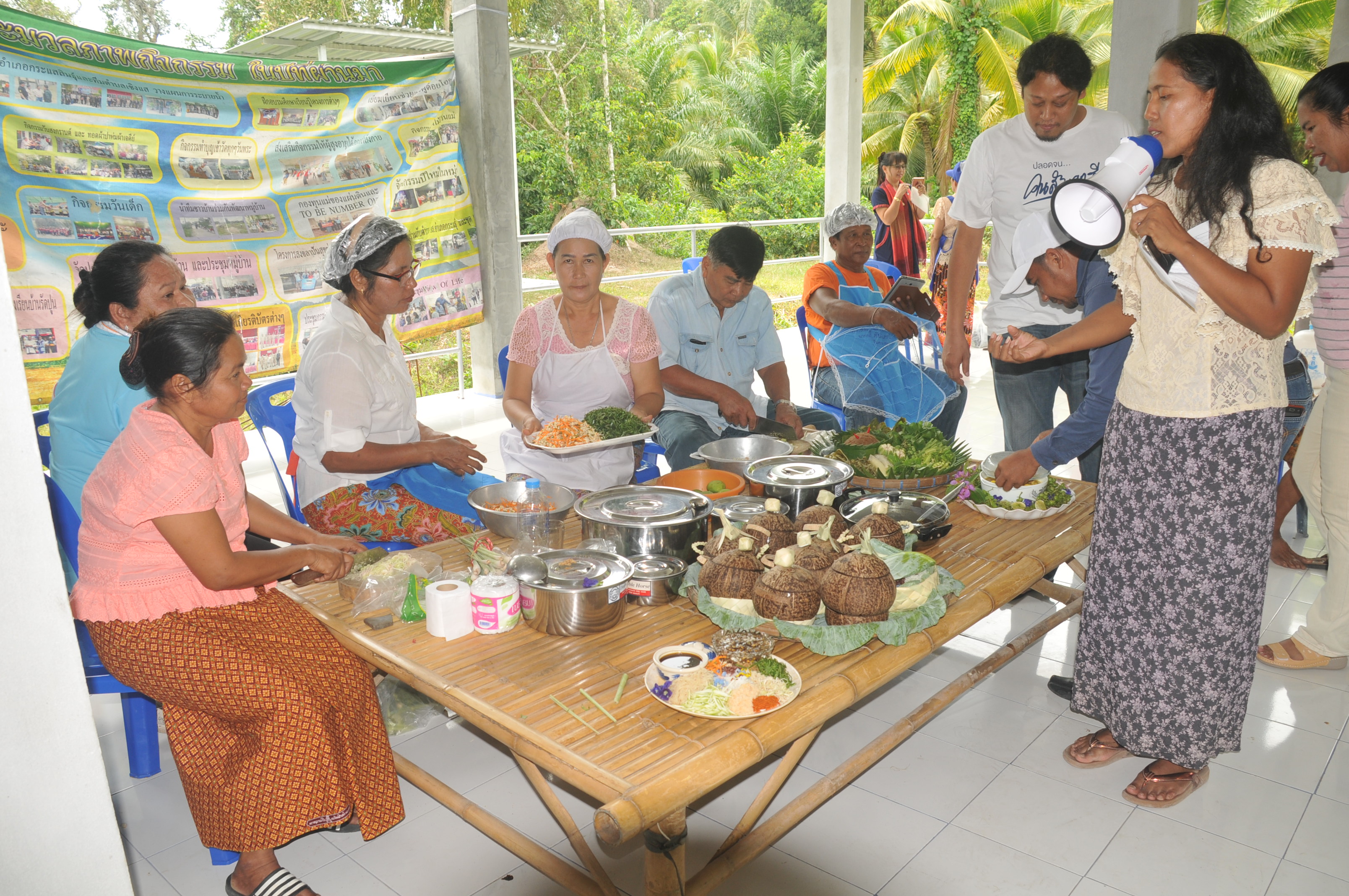 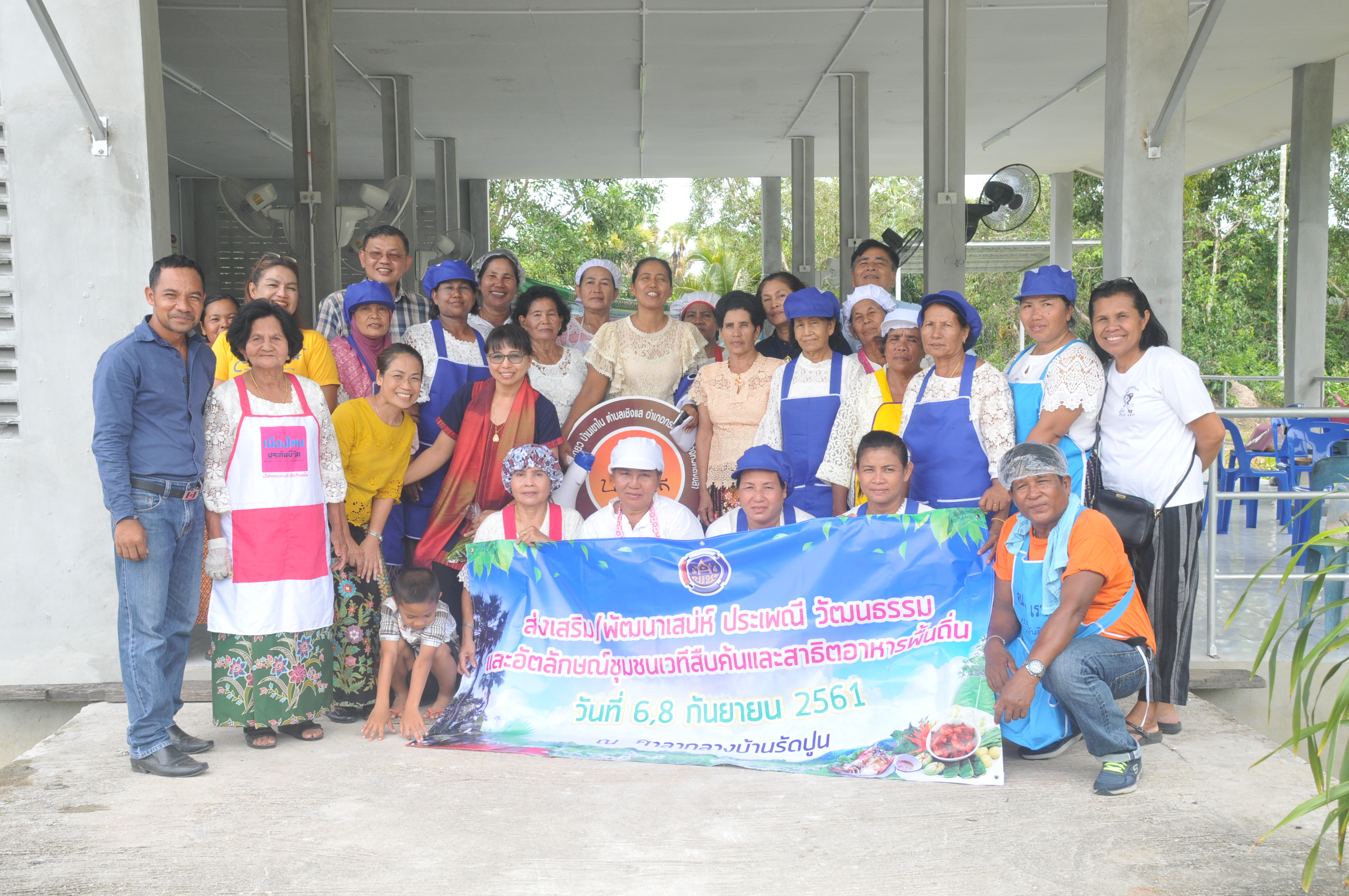 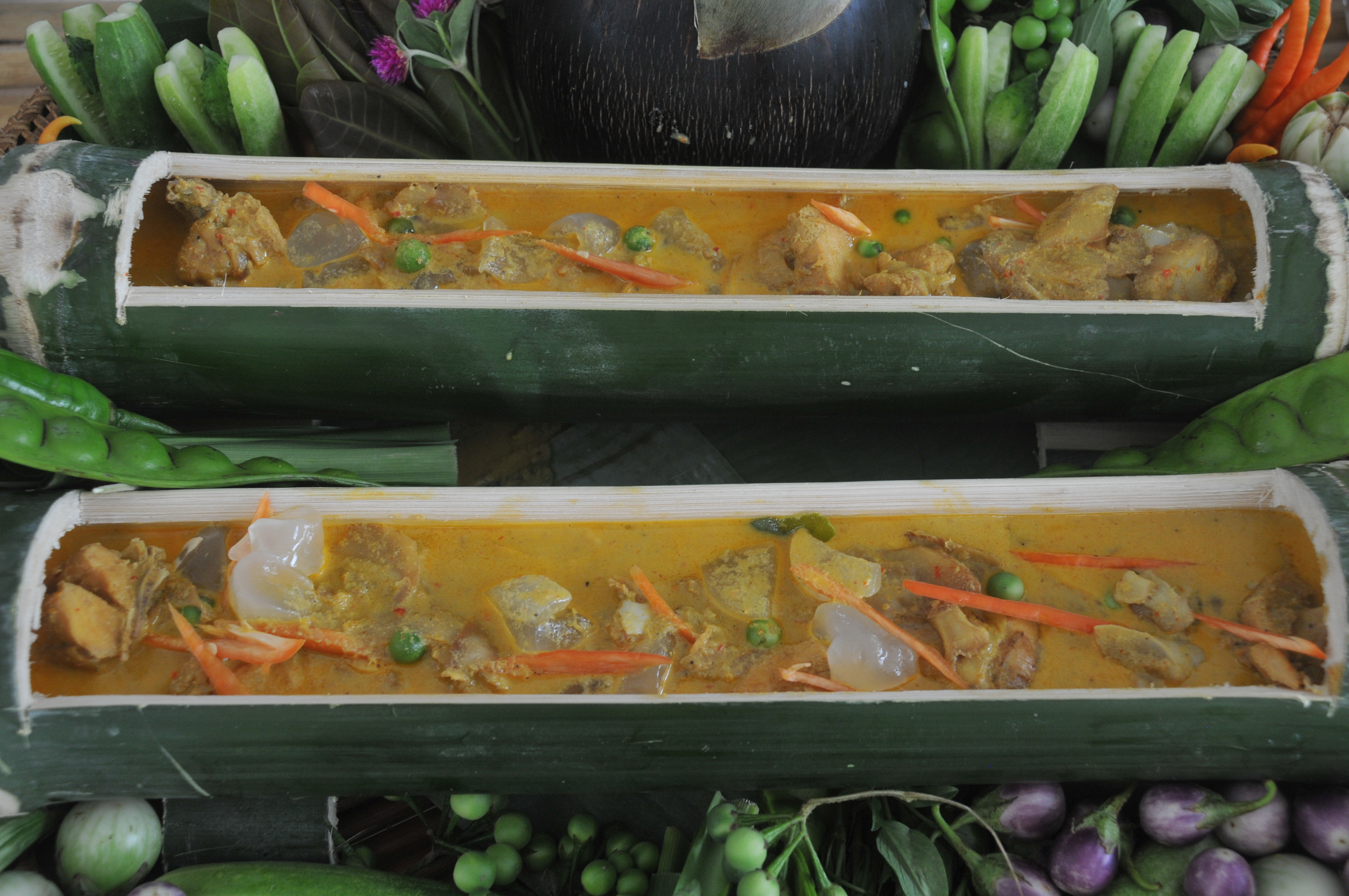 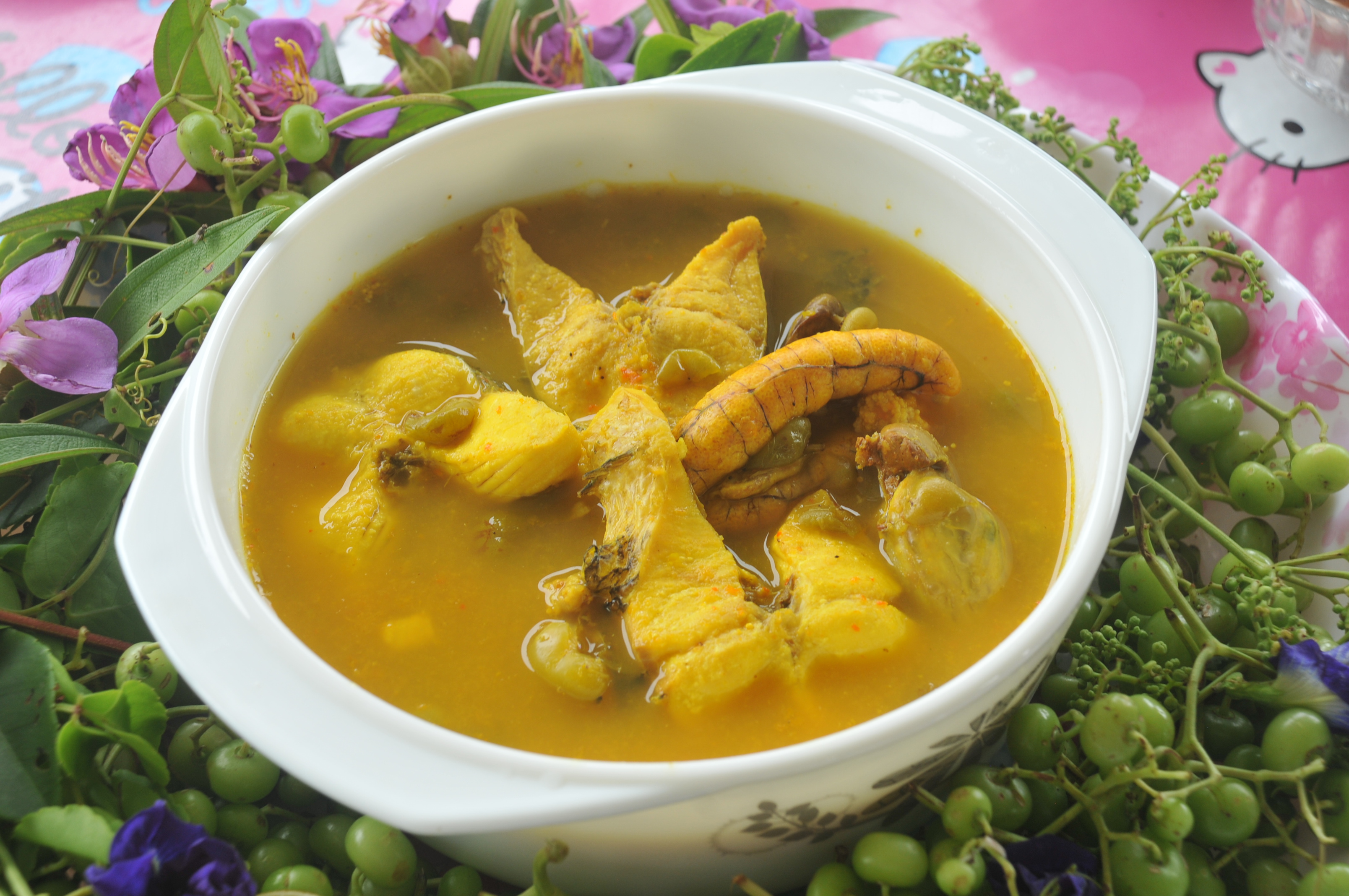 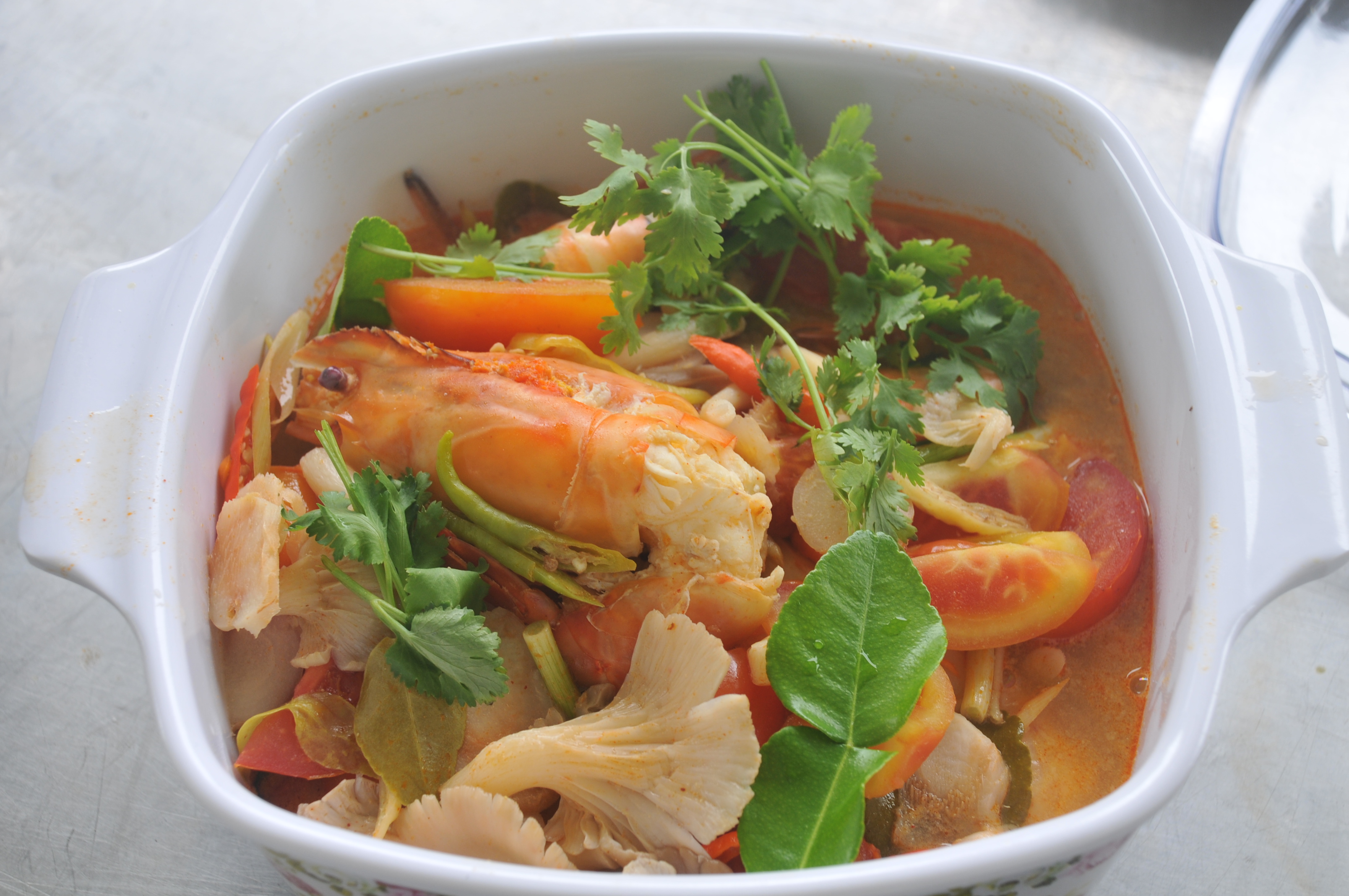 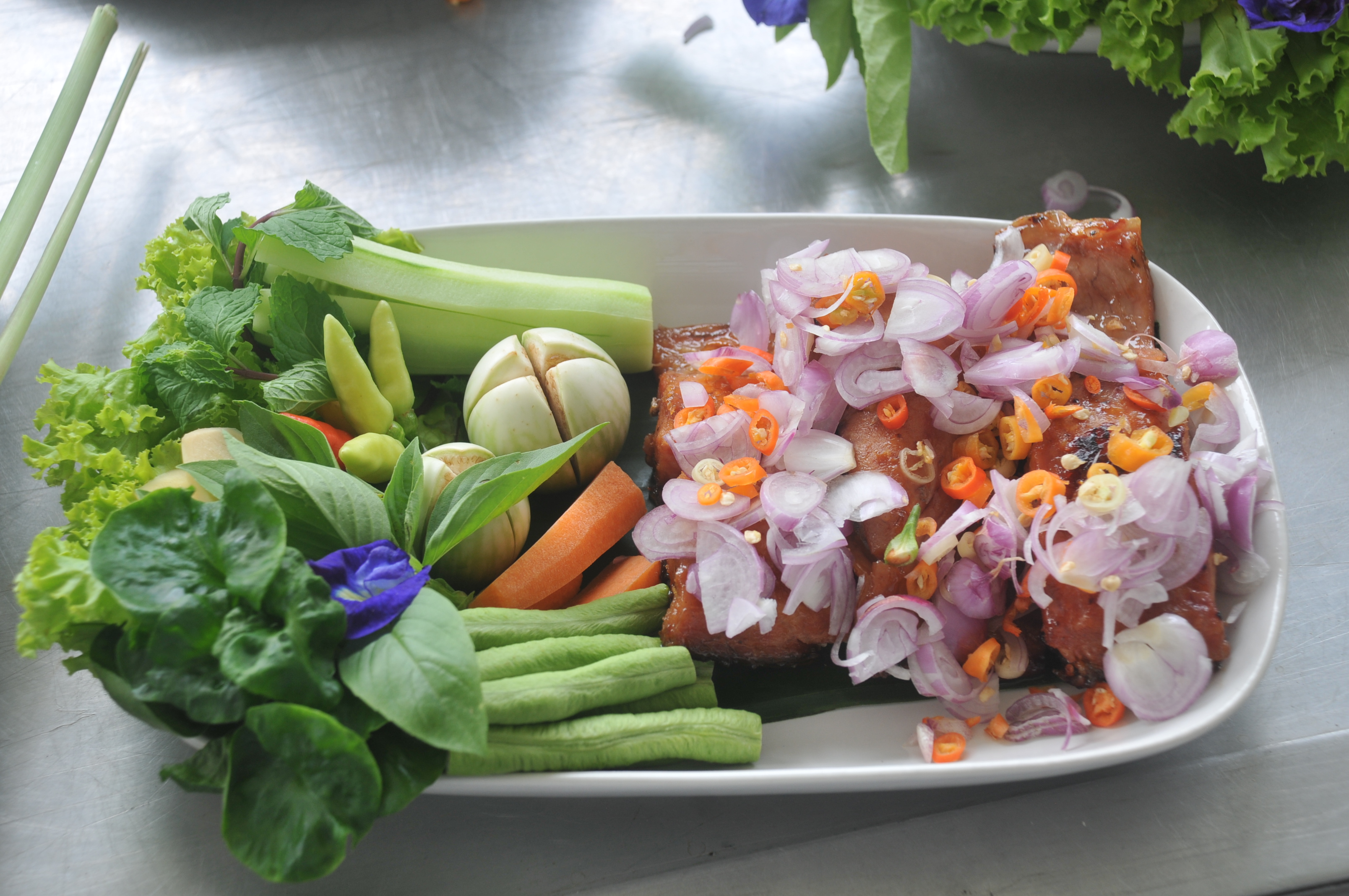 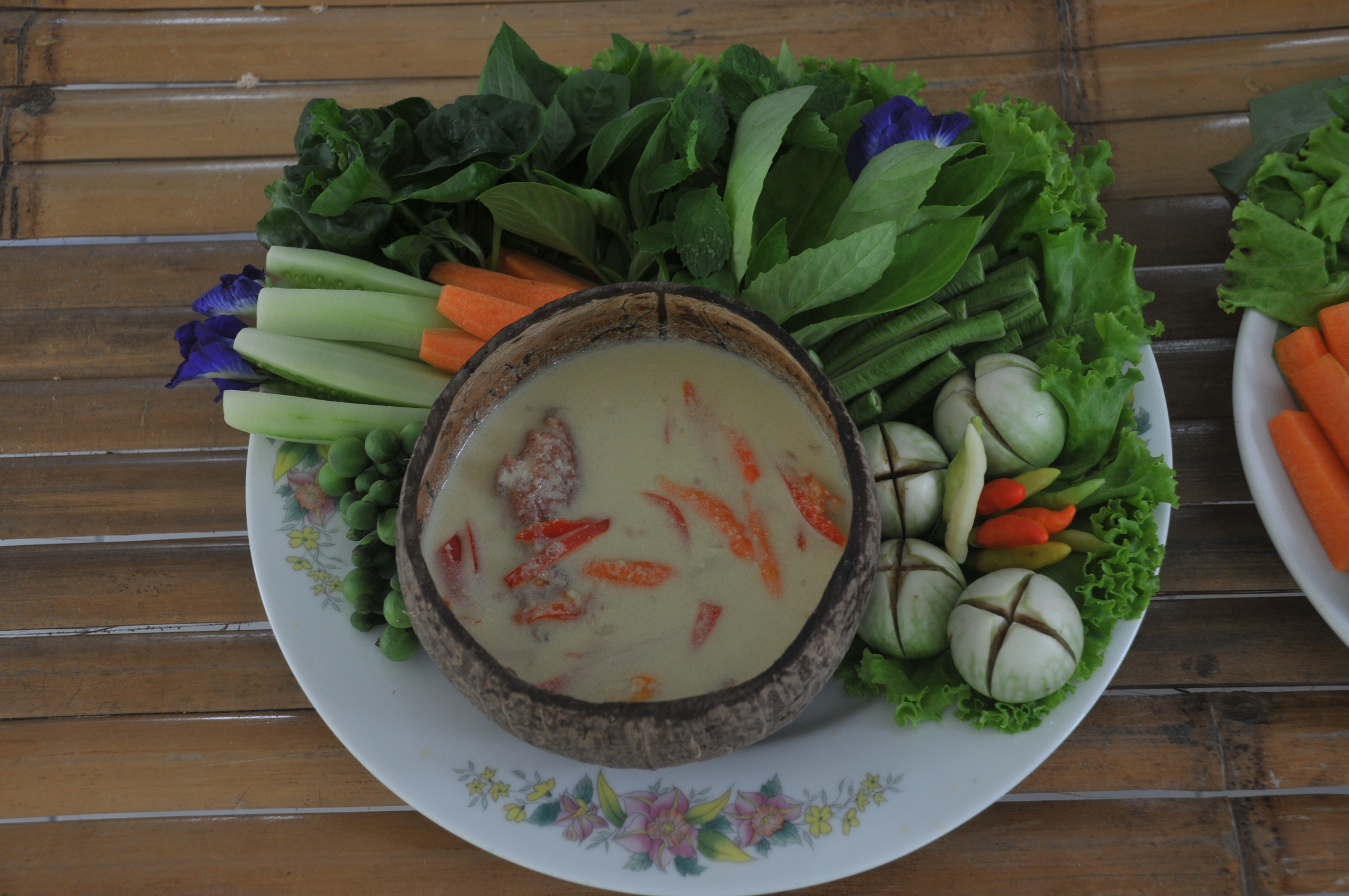 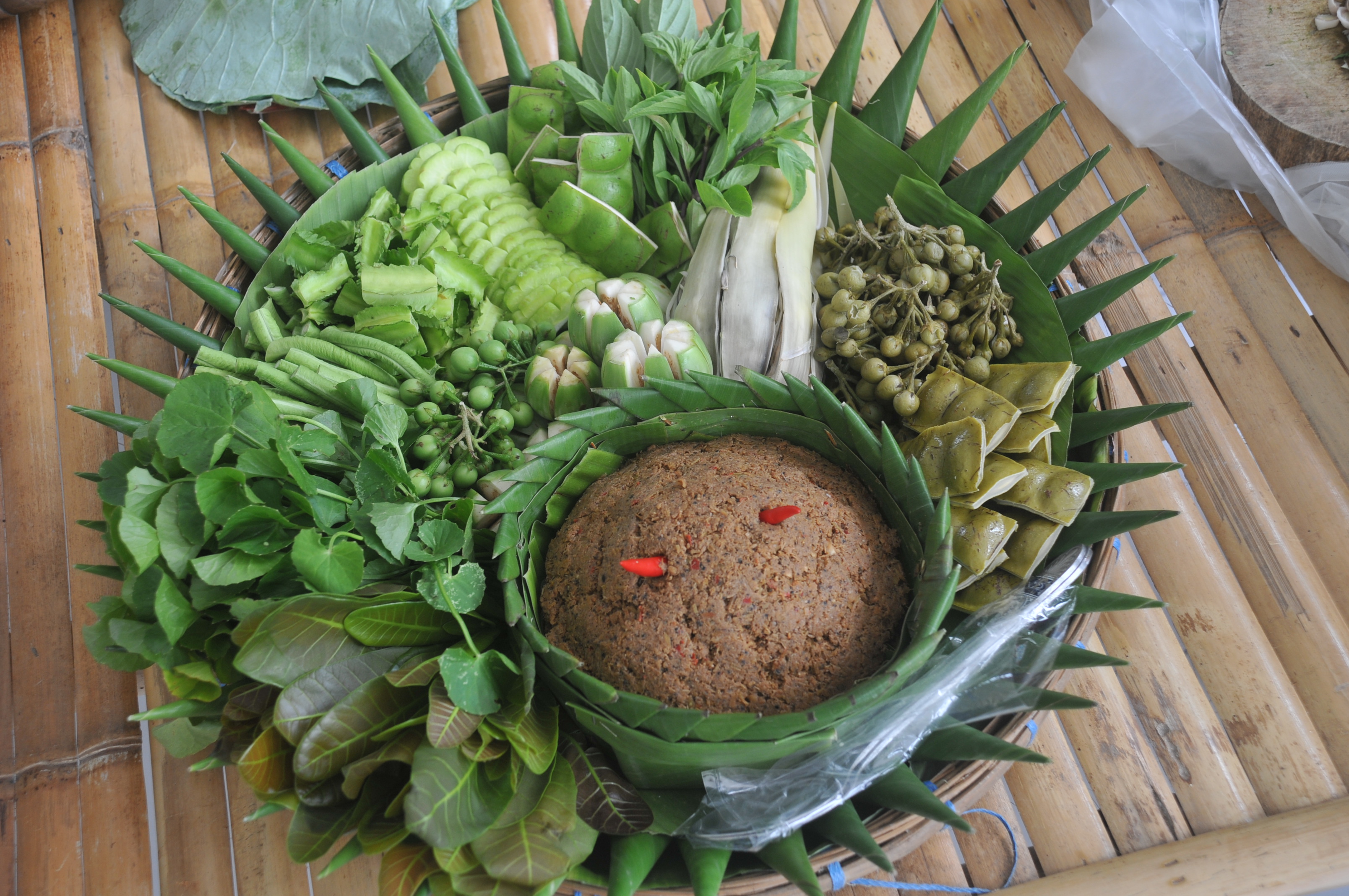 